FATİH MESLEKİ VE TEKNİK ANADOLU LİSESİ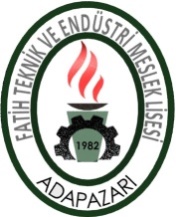 2018-2019 EĞİTİM ÖĞRETİM YILI 1. DÖNEMÖDÜL VE DİSİPLİN KURULUNA      Seçim Kriterleri:Not: Devamsızlık 5 günü geçmemelidirONUR BELGESİ VERİLMESİ İSTENEN ÖĞRENCİNİN:Not: Kriter numarasını lütfen yazınız.               						SINIF REHBER ÖĞRETMENİAdı SoyadıTarih/İmza a) Türkçeyi doğru, güzel ve etkili kullanarak örnek olmak, b) Bilimsel projelerle sosyal etkinliklere katılmak, bu çalışmalarda liderlik yapmak,  yapılan etkinliklerde eğitime katkıda bulunmak ve üstün başarı göstermek, c) Okul araç-gereç ve donanımlarıyla çevreyi koruma ve gözetmede davranışlarıyla  örnek olmak, ç) Görgü kurallarına uymada ve insan ilişkilerinde örnek olmak, d) Trafik kurallarına uymada örnek davranışlar sergilemek, e) Bilişim araçlarını kullanmada iyi örnek olacak davranışlar sergilemek, f) Okula ve derslere düzenli olarak gelmek, bu yönde arkadaşlarına iyi örnek olmak, g) (Değişik:RG-1/7/2015-29403)   Zorunlu göç mağdurları, mülteci ve sığınmacılar, gazi ve şehit yakınları, doğal afetlerden etkilenenler, yaşlı, yetim, öksüz, güçsüz,  engelli ve benzeri durumda olanlar ile diğer yardıma ihtiyaç duyanlara yönelik yürütülen toplum hizmetlerinde görev almak,SIRAAD SOYADSINIFNOONUR BELGESİ VERİLME NEDENİ123